SAP Senior Architekt und EntwicklerSAP Senior Architekt und Entwickler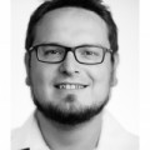 KontaktdatenStraßeHofackerstraße 89PLZ - Ort79110 – FreiburgLandDeutschlandTelefon - Mobile+49 151 650 37 211E-Mailinfo@marc-hofer.deWebseiteSteuernummerwww.marc-hofer.de06101/59883Berufs- und Projekterfahrung 4/2017 – heute
Freiburg im BreisgauSenior Software Architekt
Endress+Hauser InfoServe GmbH
Interne Projekte, Endress+HauserProjekte für Vertriebs- und ProduktionszentrenGewichte und Abmessungen: automatische HU-Generierung bei der Erstellung einer KundenauftragspositionEinrichtung einer mobilen Infrastruktur auf Android: einschließlich Remote-Support, Konfiguration der Geräte, Implementierung eines Browsers, Anwendungsentwicklung (SAP Screen Personas) und ProzessberatungInnerbetrieblicher Transport: Implementierung und Prozessberatung für das Management des innerbetrieblichen Transports von der Produktion bis zur VersandlogistikHub Integration: Entwicklung mobiler Anwendungen für die Verbindung zu einem zentralen HubPlanview: Erstellung einer Verbindung zwischen dem Kundenauftrag und einem Tool zur Planung und RessourcenmanagementSAP BW: Erstellung einer Anwendung zum generischen Lesen von CSV-Dateien und automatischem Start von ProzesskettenWebshop: Performance OptimierungenVerschiedene Optimierungen in der Logistik7/2014 – 3/2017
WalldorfSAP Entwickler EWM
SSI Schäfer Noell GmbH
2015 - 2017 Interne Projekte, SSI SchäferEinführung SAP EWM / SAP MFSStandardisierter Zugriff auf SAP EWM-Objekte, z. B.: Handling Unit, Lageraufgabe, Verpackungsmaterial, Produkt, Transporteinheit
DB/TM-Schicht: Datenbankzugriff und PufferungRegalbediengeräte: automatische Behandlung von Fehlersituationen, z.B. Lagerplatz leer, Lagerplatz belegtGreen Logistics: wochentagsabhängige Betriebsart der Regalbediengeräte2014 - 2015 Deutsche SiSi-Werke Betriebs GmbH, Eppelheim/HeidelbergEinführung SAP EWMLangzeitsperre von Ressourcen (Stornierung von Produkt- und HU-Lageraufgaben), Stornierung verschiedener Z-Dokumente (Paar-ID, Route, SLR-Aufgaben, Sequenzierung)Sequenzierung (umgekehrte Ladereihenfolge auf die Transporteinheit):Unterscheidung zwischen Vollpaletten aus dem Hochregallager, Kommissionierung von Paletten aus dem manuellen Bereich, Vermeidung von Überholmanövern. Automatisches Versenden von E-Mails bei fehlendem Bestand
Entwicklung, Test und Produktivsetzung, Schulung und Dokumentation6/2012 – 6/2014
LudwigshafenSAP Entwicklung
LogiPlus Consulting GmbH2014 Debrunner Koenig Gruppe, St. Gallen (Schweiz)Implementierung SAP Verbindung zur Schweizer Post
Entwicklung in ABAP OO
Test und Dokumentation2013 - 2014 ept GmbH, PeitingRF-Terminals für Wareneingang und WarenausgangRF-Dialog für Bestand im Blocklagerbereich: nicht systemgeführte InventurEntwicklung von RF-Dialogen für die Warenausgangs- und WareneingangsprozesseEntwicklung, Test und Produktivsetzung, Schulung und Dokumentation2013 Aquametro AG, Gravesano (Schweiz)Implementierung SAP FTP-Verbindung zu DPDEntwicklung von FunktionsmodulenEntwicklung, Test und Dokumentation2013 WERZALIT GmbH + Co. KG, OberstenfeldImplementierung GLS-VerbindungEntwicklung eines GLS-Packplatz-DialogsTeil- und NullbestätigungOptimierung des ITS-Dienstes auf verschiedene AuflösungenEntwicklung, Test und Produktivsetzung, Schulung und Dokumentation2013 CLAAS KGaA mbH, HarsewinkelSAP WM-ErweiterungenEntwicklung von Dialog Transaktionen, Test, Go-Live und Dokumentation2013 Liverpool, Mexiko-Stadt (Mexiko)Einführung SAP EWMAsynchrone Aktualisierung von DokumentenAnalyse von performancekritischen ProzessenErweiterung des SAP EWM-Lagerverwaltungsmonitors um kundenspezifische Selektionen: z.B. fehlende Bestände und offene LieferungenEntwicklung, Test und Produktivsetzung, Schulung und Dokumentation2013 SPAR Handels AG, St. Gallen (Schweiz)Entwicklung einer Liefersplit-TransaktionDesign von Dynpros mit LP MobileGRAFIX StudioEntwicklung, Test, Inbetriebnahme und Dokumentation2012 - 2014 Wella GmbH, WeiterstadtSAP WM-ErweiterungenEntwicklung von FunktionsmodulenEntwicklung, Test, Inbetriebnahme und Dokumentation2012 - 2013 Profine GmbH, PirmasensSAP WM-ErweiterungenEntwicklung RF-Dialoge, Test, Inbetriebnahme und Dokumentation2012 Conergy AG, ZweibrückenImplementierung SAP-Verbindung zum DHL-WebserviceEntwicklung von Funktionsmodulen, Test, Inbetriebnahme und Dokumentation4/2011 – 5/2012
WalldorfSAP Validierung
Oracle Deutschland B.V. & Co. KGInstallation, Einspielen von Patches, Update und Upgrades von SAP ABAP and SAP Java Produkten in Kombination mit OracleDB, MaxDB und IBM DB2Entwicklung, Test und DokumentationDurchführung von BenchmarksAufbau von Server-HardwareValidierung von SAP ABAP, SAP Java auf Solaris x64 auf MaxDB, Oracle DB, IBM DB2Entwicklung von Scripten und ToolsSmoketests10/2007 – 3/2008
BöblingenForschung und Entwicklung
IBM Deutschland Research & Development GmbHSemantische AnalyseEntwicklung von Apache UIMA pipelinesUIMA: Unstructured Information Management ArchitectureIntegration von UIMA in Apache HadoopHadoop: Framework für skalierbare, verteilt arbeitende SoftwareEntwicklung des Polizei Annotators: Automatisches Durchsuchen von Textdokumenten und Klassifikation der InhalteInformation RetrievalJava, JavaScript, HTML, Servlets, XLSTZertifikate20202019SAP Fiori Overview: Design, Develop and DeployBuilding Applications with SAP Cloud Application Programming ModelHands-on Deep Dive zur Entwicklung von SAP Fiori Oberflächen Build Mobile Applications with SAP Cloud Platform Mobile Services2018Building Mobile Applications with SAP Screen PersonasWriting Testable Code for ABAPSystem Conversion to SAP S/4HANASAP Leonardo Machine Learning FoundationSAP Leonardo – An Introduction to Blockchain2016Developing Web Apps with SAPUI52011ADM200 Administration SAP Application Server JavaAusbildung / Studium 2011
TU Berlin2008
FHTW BerlinInformatik
Master of ScienceWirtschaftsinformatik
Bachelor of ScienceSprachkenntnisseMutterspracheDeutschFließendEnglischGrundkenntnisseFranzösischGrundkenntnisseSpanisch